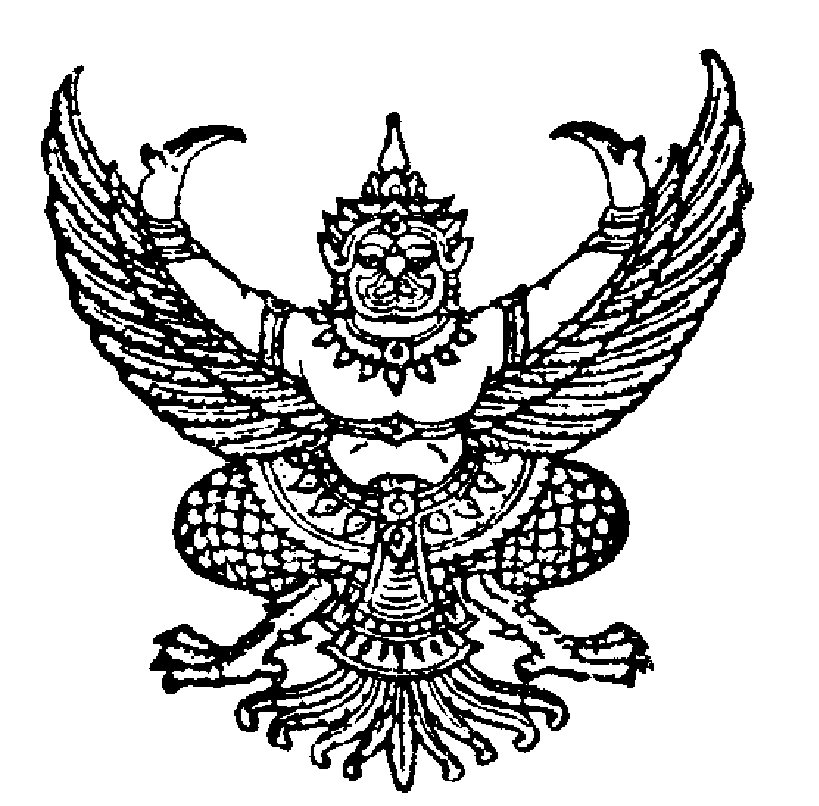 คำสั่งองค์การบริหารส่วนตำบลแม่กรณ์ที่ 640/2562เรื่อง  แต่งตั้งคณะกรรมการติดตามประเมินผลระบบควบคุมภายในสำนักงานปลัด  องค์การบริหารส่วนตำบลแม่กรณ์  ประจำปีงบประมาณ  2563                                              -------------------------------------------อาศัยอำนาจตามพระราชบัญญัติวินัยการเงินการคลังของรัฐ  พ.ศ. 2561  มาตรา 79 บัญญัติให้หน่วยงานของรัฐ  จัดให้มีการตรวจสอบภายใน  การควบคุมภายใน   และการบริหารจัดการความเสี่ยง  โดยให้ถือ ปฏิบัติตามมาตรฐานและหลักเกณฑ์ที่กระทรวงการคลังกำหนด  เพื่อให้ระบบการควบคุมภายในเป็นไปอย่างต่อเนื่อง  และเพื่อให้เกิดความเชื่อมั่นอย่างสมเหตุสมผล   บรรลุวัตถุประสงค์ด้านการดำเนินงาน  ด้านการรายงาน และด้านการปฏิบัติตามกฎหมาย  ระเบียบและข้อบังคับ  ตามหลักเกณฑ์ปฏิบัติการควบคุมภายในสำหรับหน่วยงานของรัฐที่กระทรวงการคลังกำหนด  รายงานผู้กำกับดูแล  ภายใน  90  วันหลังจากสิ้นปีงบประมาณ  นั้นเพื่อให้ระบบควบคุมภายในที่ได้กำหนดไว้ มีการนำไปปฏิบัติให้เกิดประสิทธิผล ดำเนินการด้วยความเรียบร้อยถูกต้องตามมาตรฐานและหลักเกณฑ์ปฏิบัติการควบคุมภายใน สำหรับหน่วยงานของรัฐ พ.ศ. 2561 และเกิด ประโยชน์สูงสุดในการบริหารจัดการ  จึงขอแต่งตั้งคณะกรรมการติดตามประเมินผลการควบคุมภายในสำนักงานปลัด  องค์การบริหารส่วนตำบลแม่กรณ์  ดังต่อไปนี้  	(1)  นายชลิต	        สมรูป	      หัวหน้าสำนักปลัด 			    ประธานกรรมการ(2)  นางสาววิลาวัณย์   เดชะคำแก่น    นักจัดการงานทั่วไปชำนาญการ     	    กรรมการ(3)  นายอมร  	        ประพัศรางค์    นักทรัพยากรบุคคลชำนาญการ  	    กรรมการ(4)  นายศุภลักษณ์      นาชัยเวียง       นักพัฒนาชุมชนชำนาญการ                  กรรมการ(5)  นางเมธาพร         พรมปัญญา      นักวิเคราะห์นโยบายและแผนปฏิบัติการ   กรรมการ(6)  นางสาวดวงเดือน  แก้วแปง	       ผู้ช่วยนักวิเคราะห์นโยบายและแผนฯ       กรรมการ/เลขานุการโดยให้คณะกรรมการติดตามประเมินผลระบบควบคุมภายใน รายงานผลการติดตามประเมินผลระบบการ ควบคุมภายในของสำนักงานปลัด แล้วจัดส่งรายงานให้หัวหน้าสำนักงานปลัดทราบ เพื่อรายงานคณะกรรมการติดตามประเมินผลระบบการควบคุมภายใน ขององค์การบริหารส่วนตำบลแม่กรณ์ และให้ดำเนินการติดตามประเมินระบบการควบคุมภายในอย่างต่อเนื่อง  และบรรลุวัตถุประสงค์ในการปฏิบัติ ตามอำนาจหน้าที่และภารกิจ  ขององค์การบริหารส่วนตำบลแม่กรณ์  ต่อไปทั้งนี้ตั้งแต่วันที่  1  เดือน  ตุลาคม พ.ศ. 2562สั่ง ณ วันที่   1  เดือน  ตุลาคม พ.ศ. 2562(นายรัติพงศ์  เทพสุภา)นายกองค์การบริหารส่วนตำบลแม่กรณ์